lMADONAS NOVADA PAŠVALDĪBA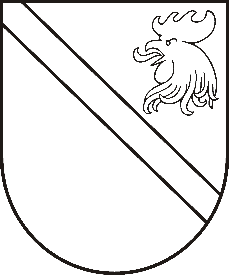 Reģ. Nr. 90000054572Saieta laukums 1, Madona, Madonas novads, LV-4801 t. 64860090, fakss 64860079, e-pasts: dome@madona.lv ___________________________________________________________________________MADONAS NOVADA PAŠVALDĪBAS DOMESLĒMUMSMadonā2018.gada 27.jūnijā								Nr.253									(protokols Nr.11, 4.p.)Par pašvaldības nekustamā īpašuma „Vecais pagasta nams”-7, Jāņukalnā, Kalsnavas pagastā, Madonas novadā atsavināšanas ierosinājumu un ierakstīšanu zemesgrāmatāKalsnavas pagasta pārvaldes vadītājs Artis Mūrmanis informē, ka pagasta pārvalde 2015.gada 19.janvārī ir saņēmusi xxx iesniegumu (reģistrēts 19.01.2015. ar Nr.KAL/1-13.2/15/21-M) ar lūgumu izskatīt jautājumu par pašvaldībai piederošā nekustamā īpašuma „Vecais pagasta nams”-7, Jāņukalnā, Kalsnavas pagastā, Madonas novadā atsavināšanu uz xxx vārda. xxx vēlas atsavināšanas summu maksāt pa daļām- 3 gadu laikā. Pārvaldes vadītājs ierosina atsavināt Madonas novada pašvaldībai piederošo nekustamo īpašumu „Vecais pagasta nams”-7, Jāņukalns, Kalsnavas pagasta, Madonas novads. Pamatojoties uz LR Ministru kabineta noteikumu Nr.109 „Kārtība, kādā atsavināma publiskas personas manta” 5.punktu, xxx iesniegumam klāt ir pievienojusi dzīvojamās īres līgumu (pielikums Nr.5 pie līguma Nr.513/2013), Izziņu no SIA ”Kalsnavas komunālais uzņēmums” par parāda neesamību (Nr.1.8/7), pases kopiju.Nekustamais īpašums „Vecais pagasta nams”-7, Jāņukalns, Kalsnavas pagasts, Madonas novads, ar kadastra Nr.7062 005 0131 atrodas Kalsnavas pagasta Jāņukalna ciemā un sastāv no dzīvokļa īpašuma Nr.7 ar platību 71,3 kv.m kā arī domājamām daļām no dzīvojamās mājas kopīpašuma. Kalsnavas pagasta pārvalde ir nosūtījusi iesniegumu Dzīvokļu jautājumu komisijai, kurā lūdz komisijas piekrišanu dzīvokļa atsavināšanai. 22.11.2017. Madonas novada pašvaldības Dzīvokļu jautājumu komisija ir pieņēmusi lēmumu (prot.Nr.11; 8.p.;), kurā piekrīt pašvaldībai piederošo dzīvokli atsavināt un virzīt xxx iesniegumu par dzīvokļa atsavināšanu, izskatīšanai Madonas novada pašvaldības domē. Nekustamais īpašums- „Vecais pagasta nams”-7, Jāņukalns, Kalsnavas pagasts, Madonas novads nav nepieciešams pašvaldībai tās funkciju nodrošināšanai. Lai izskatītu jautājumu par pašvaldības dzīvokļa īpašuma atsavināšanu, ir nepieciešama dzīvokļa īpašuma kā patstāvīga īpašuma ierakstīšana zemesgrāmatā saskaņā ar „Dzīvokļa īpašuma likuma” 8.pantu, kas nosaka- dzīvokļa īpašnieks ir persona, kas ieguvusi dzīvokļa īpašumu un īpašuma tiesības nostiprinājusi zemesgrāmatā. Noklausījusies Kalsnavas pagasta pārvaldes vadītāja A.Mūrmaņa sniegto informāciju, pamatojoties uz 19.05.1994.likuma „Par pašvaldībām” 21.panta 17.daļu, kura nosaka, ka „tikai vietējās pašvaldības domes var lemt par pašvaldības nekustamā īpašuma atsavināšanu”, 31.10.2002. likuma „Valsts un pašvaldību mantas atsavināšanas likums” 4.panta 1.daļas otro teikumu, kurš nosaka, ka „Atsavinātas publiskas personas mantas atsavināšanu var ierosināt, ja tā nav nepieciešama attiecīgai atvasinātai publiskai personai vai tās iestādēm to funkciju nodrošināšanai”, kā arī šī likuma 8.panta 2.daļu, kurā teikts, ka „Atsavināšanai paredzētā atvasinātas publiskas personas nekustamā īpašuma novērtēšanu organizē attiecīgās atvasinātās publiskās personas lēmējinstitūcijas noteiktajā kārtībā", ņemot vērā 13.06.2018. Uzņēmējdarbības, teritoriālo un vides jautājumu komitejas atzinumu, atklāti balsojot: PAR – 11 (Zigfrīds Gora, Ivars Miķelsons, Antra Gotlaufa, Artūrs Grandāns, Gunārs Ikaunieks, Valda Kļaviņa, Andris Sakne, Rihards Saulītis, Inese Strode, Aleksandrs Šrubs, Gatis Teilis), PRET – NAV,  ATTURAS – NAV, Madonas novada pašvaldības dome  NOLEMJ:Ierakstīt zemesgrāmatā uz Madonas novada pašvaldības vārda kā patstāvīgu īpašuma objektu dzīvokļa īpašumu Nr.7 „Vecais pagasta nams”, Jāņukalnā, Kalsnavas pag., Madonas nov. (kadastra nr. 7062 005 0131).Uzdot Juridiskajai nodaļai veikt nepieciešamās darbības dzīvokļa īpašuma ierakstīšanai zemesgrāmatā uz Madonas novada pašvaldības vārda.Uzdot Kalsnavas pagasta pārvaldei organizēt nekustamā īpašuma „Vecais pagasta nams”-7, Jāņukalns, Kalsnavas pagasts, Madonas novads, novērtēšanu pie sertificēta vērtētāja. Atsavināt Madonas novada pašvaldībai piederošo īpašumu dzīvokli Nr. 7 ”Vecais pagasta nams” Jāņukalns, Kalsnavas pagasts, Madonas novads, ar kadastra Nr. 7062 005 0131, kas sastāv no dzīvokļa īpašuma 71,3 kv.m. platībā un koplietošanas telpu domājamām daļām, pēc īpašuma novērtēšanas un nosacītās cenas apstiprināšanas, nosakot pirmo iemaksu par nekustamo īpašumu 10% apmērā no nosacītās cenas ar nomaksas termiņu 3 gadi. Domes priekšsēdētāja vietnieks					Z.Gora